Gulfjobseeker.com CV No: 745710Mobile +971505905010 / +971504753686 To get contact details of this candidatesSubmit request through Feedback Linkhttp://www.gulfjobseeker.com/feedback/submit_fb.php Curriculum VitaePersonal Details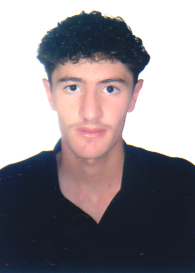 Birthday: 			26.10.1984	Gender:		 	MaleMarital status: 		Single                       Nationality:			Syrian ObjectiveSeeking a position to utilize my abilities in the field of Veterinary Medicine to gain professional growth while being resourceful and innovative.Education: A Bachelor in Veterinary Medicine – Al  ,  - 2010 Experience:Daraa Farm of cattle - Syria  Veterinary treatment of cows. Supervision of milk productionComputer SkillsICDLPC Maintenance ( Hardware, Software )Languages:Arabic	:	Mother TongueEnglish:	GoodSkills:Good communication skills Reliable and hard workingAbility to work under pressure and deadlinesAn absorptive learning capability Enthusiastic, self-motivated and a team player with an exceptional drive to achieve results in a competitive, fast-paced business environment.Ability to suggest practical solutions Other Activities & HobbiesSwimming Net Surfing